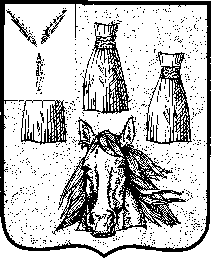 ГЛАВАСамойловского муниципального района Саратовской областиПОСТАНОВЛЕНИЕ30.06.2021 г. № 13гО назначении публичных слушаний по проекту межевания территории, ограниченной частью кадастрового квартала 64:31:390406 (р.п. Самойловка ул. Красная площадь, ул. Ленина, ул. Пушкина)В соответствии с Градостроительным Кодексом Российской Федерации от 29.12.2004 N 190-ФЗ (ред. от 18.06.2017), ст. 28 Федерального закона от 06 октября 2003 года №131-ФЗ «Об общих принципах организации местного самоуправления в Российской Федерации», Положением о публичных слушаниях, общественных обсуждениях, утвержденным решением Муниципального Собрания Самойловского муниципального района Саратовской области от 30.07.2018 № 171, в соответствии с решением Комиссии по подготовке проектов Правил землепользования и застройки территорий муниципальных образований Самойловского муниципального района Саратовской области от 30.06.2021г., руководствуясь Уставом Самойловского муниципального района Саратовской области,ПОСТАНОВЛЯЮ:1. Назначить проведение публичных слушаний по проекту межевания территории, ограниченной частью кадастрового квартала 64:31:390406 (р.п. Самойловка ул. Красная площадь, ул. Ленина, ул. Пушкина)» на 10.08.2021 года в 10-00 часов в актовом зале здания администрации Самойловского муниципального района, по адресу: р.п. Самойловка, ул. Красная площадь, д.10.2. Поручить Комиссии по подготовке проектов Правил землепользования и застройки территорий муниципальных образований Самойловского муниципального района Саратовской области организацию проведение публичных слушаний. 3. Замечания и предложения в письменной форме направлять в Комиссию по подготовке проектов Правил землепользования и застройки территорий муниципальных образований Самойловского муниципального района Саратовской области до 30.07.2021г. в рабочие дни с 8:00 до 17:00 часов по местному времени по адресу: р.п. Самойловка, ул. Красная площадь, д. 10.4. Настоящее постановление обнародовать 30.06.2021г. в специальных местах обнародования и разместить на официальном сайте администрации Самойловского муниципального района Саратовской области в сети «Интернет».5. Настоящее постановление вступает в силу со дня его официального обнародования.Глава Самойловского муниципального районаСаратовской области                                                                 М.А.Мельников